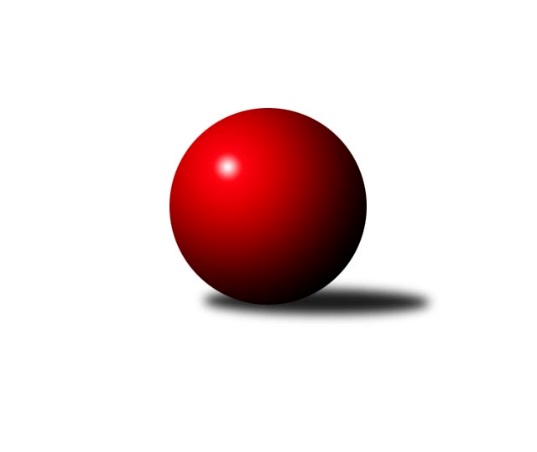 Č.8Ročník 2022/2023	15.8.2024 Jihomoravská divize 2022/2023Statistika 8. kolaTabulka družstev:		družstvo	záp	výh	rem	proh	skore	sety	průměr	body	plné	dorážka	chyby	1.	KK Kroměříž	8	7	0	1	45.0 : 19.0 	(123.5 : 68.5)	3197	14	2159	1038	38.1	2.	KK Orel Telnice	8	6	1	1	40.0 : 24.0 	(108.5 : 83.5)	3243	13	2199	1044	35	3.	SK Baník Ratíškovice A	8	6	0	2	40.0 : 24.0 	(106.5 : 85.5)	3281	12	2213	1068	30.8	4.	KC Zlín B	8	5	1	2	36.0 : 28.0 	(97.5 : 94.5)	3188	11	2188	1001	41	5.	TJ Sokol Mistřín B	7	5	0	2	36.0 : 20.0 	(95.0 : 73.0)	3244	10	2204	1040	41.4	6.	KK Slovan Rosice B	8	4	1	3	34.0 : 30.0 	(101.0 : 91.0)	3097	9	2143	954	53.9	7.	TJ Sokol Brno IV	7	4	0	3	33.0 : 23.0 	(95.5 : 72.5)	3273	8	2198	1076	35.1	8.	TJ Jiskra Otrokovice	8	3	1	4	31.0 : 33.0 	(91.0 : 101.0)	3187	7	2177	1010	42.5	9.	KK Vyškov C	8	3	0	5	28.0 : 36.0 	(93.0 : 99.0)	3102	6	2145	957	44.3	10.	SKK Dubňany	8	3	0	5	25.0 : 39.0 	(88.5 : 103.5)	3226	6	2173	1053	38.4	11.	TJ Sokol Šanov B	8	2	1	5	27.0 : 37.0 	(78.5 : 113.5)	3154	5	2153	1001	41.1	12.	TJ Sokol Husovice C	8	2	0	6	26.0 : 38.0 	(84.0 : 108.0)	3095	4	2097	997	44	13.	KK Blansko B	8	1	1	6	23.0 : 41.0 	(85.5 : 106.5)	3080	3	2117	963	42.3	14.	SK Baník Ratíškovice B	8	0	2	6	16.0 : 48.0 	(72.0 : 120.0)	2978	2	2074	904	54.9Tabulka doma:		družstvo	záp	výh	rem	proh	skore	sety	průměr	body	maximum	minimum	1.	KK Kroměříž	5	4	0	1	28.0 : 12.0 	(81.0 : 39.0)	3054	8	3090	2973	2.	KK Orel Telnice	3	3	0	0	18.0 : 6.0 	(42.5 : 29.5)	3355	6	3373	3326	3.	KC Zlín B	4	3	0	1	19.0 : 13.0 	(50.0 : 46.0)	3133	6	3166	3073	4.	KK Vyškov C	5	3	0	2	23.0 : 17.0 	(65.5 : 54.5)	3288	6	3359	3236	5.	KK Slovan Rosice B	4	2	1	1	18.0 : 14.0 	(52.0 : 44.0)	3101	5	3149	2963	6.	TJ Sokol Mistřín B	3	2	0	1	16.0 : 8.0 	(43.0 : 29.0)	3306	4	3311	3303	7.	SK Baník Ratíškovice A	3	2	0	1	14.0 : 10.0 	(41.0 : 31.0)	3284	4	3329	3238	8.	SKK Dubňany	3	2	0	1	11.0 : 13.0 	(35.0 : 37.0)	3185	4	3205	3150	9.	TJ Jiskra Otrokovice	4	2	0	2	18.0 : 14.0 	(53.5 : 42.5)	3264	4	3388	3215	10.	TJ Sokol Brno IV	5	2	0	3	19.0 : 21.0 	(64.0 : 56.0)	3188	4	3242	3119	11.	TJ Sokol Husovice C	4	1	0	3	15.0 : 17.0 	(50.5 : 45.5)	3179	2	3282	3095	12.	SK Baník Ratíškovice B	5	0	2	3	12.0 : 28.0 	(51.5 : 68.5)	3100	2	3151	3061	13.	KK Blansko B	4	0	1	3	11.0 : 21.0 	(47.0 : 49.0)	3218	1	3244	3172	14.	TJ Sokol Šanov B	3	0	0	3	6.0 : 18.0 	(26.0 : 46.0)	3157	0	3217	3080Tabulka venku:		družstvo	záp	výh	rem	proh	skore	sety	průměr	body	maximum	minimum	1.	SK Baník Ratíškovice A	5	4	0	1	26.0 : 14.0 	(65.5 : 54.5)	3282	8	3338	3227	2.	KK Orel Telnice	5	3	1	1	22.0 : 18.0 	(66.0 : 54.0)	3220	7	3307	3162	3.	KK Kroměříž	3	3	0	0	17.0 : 7.0 	(42.5 : 29.5)	3245	6	3354	3181	4.	TJ Sokol Mistřín B	4	3	0	1	20.0 : 12.0 	(52.0 : 44.0)	3229	6	3374	3106	5.	KC Zlín B	4	2	1	1	17.0 : 15.0 	(47.5 : 48.5)	3207	5	3279	3134	6.	TJ Sokol Šanov B	5	2	1	2	21.0 : 19.0 	(52.5 : 67.5)	3154	5	3265	3050	7.	TJ Sokol Brno IV	2	2	0	0	14.0 : 2.0 	(31.5 : 16.5)	3316	4	3368	3264	8.	KK Slovan Rosice B	4	2	0	2	16.0 : 16.0 	(49.0 : 47.0)	3096	4	3350	2886	9.	TJ Jiskra Otrokovice	4	1	1	2	13.0 : 19.0 	(37.5 : 58.5)	3167	3	3215	3067	10.	KK Blansko B	4	1	0	3	12.0 : 20.0 	(38.5 : 57.5)	3046	2	3127	2912	11.	TJ Sokol Husovice C	4	1	0	3	11.0 : 21.0 	(33.5 : 62.5)	3107	2	3240	2889	12.	SKK Dubňany	5	1	0	4	14.0 : 26.0 	(53.5 : 66.5)	3234	2	3299	3168	13.	KK Vyškov C	3	0	0	3	5.0 : 19.0 	(27.5 : 44.5)	3040	0	3156	2935	14.	SK Baník Ratíškovice B	3	0	0	3	4.0 : 20.0 	(20.5 : 51.5)	2938	0	3027	2794Tabulka podzimní části:		družstvo	záp	výh	rem	proh	skore	sety	průměr	body	doma	venku	1.	KK Kroměříž	8	7	0	1	45.0 : 19.0 	(123.5 : 68.5)	3197	14 	4 	0 	1 	3 	0 	0	2.	KK Orel Telnice	8	6	1	1	40.0 : 24.0 	(108.5 : 83.5)	3243	13 	3 	0 	0 	3 	1 	1	3.	SK Baník Ratíškovice A	8	6	0	2	40.0 : 24.0 	(106.5 : 85.5)	3281	12 	2 	0 	1 	4 	0 	1	4.	KC Zlín B	8	5	1	2	36.0 : 28.0 	(97.5 : 94.5)	3188	11 	3 	0 	1 	2 	1 	1	5.	TJ Sokol Mistřín B	7	5	0	2	36.0 : 20.0 	(95.0 : 73.0)	3244	10 	2 	0 	1 	3 	0 	1	6.	KK Slovan Rosice B	8	4	1	3	34.0 : 30.0 	(101.0 : 91.0)	3097	9 	2 	1 	1 	2 	0 	2	7.	TJ Sokol Brno IV	7	4	0	3	33.0 : 23.0 	(95.5 : 72.5)	3273	8 	2 	0 	3 	2 	0 	0	8.	TJ Jiskra Otrokovice	8	3	1	4	31.0 : 33.0 	(91.0 : 101.0)	3187	7 	2 	0 	2 	1 	1 	2	9.	KK Vyškov C	8	3	0	5	28.0 : 36.0 	(93.0 : 99.0)	3102	6 	3 	0 	2 	0 	0 	3	10.	SKK Dubňany	8	3	0	5	25.0 : 39.0 	(88.5 : 103.5)	3226	6 	2 	0 	1 	1 	0 	4	11.	TJ Sokol Šanov B	8	2	1	5	27.0 : 37.0 	(78.5 : 113.5)	3154	5 	0 	0 	3 	2 	1 	2	12.	TJ Sokol Husovice C	8	2	0	6	26.0 : 38.0 	(84.0 : 108.0)	3095	4 	1 	0 	3 	1 	0 	3	13.	KK Blansko B	8	1	1	6	23.0 : 41.0 	(85.5 : 106.5)	3080	3 	0 	1 	3 	1 	0 	3	14.	SK Baník Ratíškovice B	8	0	2	6	16.0 : 48.0 	(72.0 : 120.0)	2978	2 	0 	2 	3 	0 	0 	3Tabulka jarní části:		družstvo	záp	výh	rem	proh	skore	sety	průměr	body	doma	venku	1.	TJ Jiskra Otrokovice	0	0	0	0	0.0 : 0.0 	(0.0 : 0.0)	0	0 	0 	0 	0 	0 	0 	0 	2.	SK Baník Ratíškovice A	0	0	0	0	0.0 : 0.0 	(0.0 : 0.0)	0	0 	0 	0 	0 	0 	0 	0 	3.	SKK Dubňany	0	0	0	0	0.0 : 0.0 	(0.0 : 0.0)	0	0 	0 	0 	0 	0 	0 	0 	4.	KK Orel Telnice	0	0	0	0	0.0 : 0.0 	(0.0 : 0.0)	0	0 	0 	0 	0 	0 	0 	0 	5.	KK Kroměříž	0	0	0	0	0.0 : 0.0 	(0.0 : 0.0)	0	0 	0 	0 	0 	0 	0 	0 	6.	TJ Sokol Brno IV	0	0	0	0	0.0 : 0.0 	(0.0 : 0.0)	0	0 	0 	0 	0 	0 	0 	0 	7.	TJ Sokol Šanov B	0	0	0	0	0.0 : 0.0 	(0.0 : 0.0)	0	0 	0 	0 	0 	0 	0 	0 	8.	KK Vyškov C	0	0	0	0	0.0 : 0.0 	(0.0 : 0.0)	0	0 	0 	0 	0 	0 	0 	0 	9.	KC Zlín B	0	0	0	0	0.0 : 0.0 	(0.0 : 0.0)	0	0 	0 	0 	0 	0 	0 	0 	10.	KK Slovan Rosice B	0	0	0	0	0.0 : 0.0 	(0.0 : 0.0)	0	0 	0 	0 	0 	0 	0 	0 	11.	KK Blansko B	0	0	0	0	0.0 : 0.0 	(0.0 : 0.0)	0	0 	0 	0 	0 	0 	0 	0 	12.	TJ Sokol Mistřín B	0	0	0	0	0.0 : 0.0 	(0.0 : 0.0)	0	0 	0 	0 	0 	0 	0 	0 	13.	SK Baník Ratíškovice B	0	0	0	0	0.0 : 0.0 	(0.0 : 0.0)	0	0 	0 	0 	0 	0 	0 	0 	14.	TJ Sokol Husovice C	0	0	0	0	0.0 : 0.0 	(0.0 : 0.0)	0	0 	0 	0 	0 	0 	0 	0 Zisk bodů pro družstvo:		jméno hráče	družstvo	body	zápasy	v %	dílčí body	sety	v %	1.	Tomáš Kejík 	KK Kroměříž 	8	/	8	(100%)	30	/	32	(94%)	2.	Zdeňka Ševčíková 	KK Blansko B 	6	/	6	(100%)	15.5	/	24	(65%)	3.	Zbyněk Bábíček 	TJ Sokol Mistřín B 	6	/	7	(86%)	20	/	28	(71%)	4.	Radim Máca 	TJ Sokol Brno IV 	6	/	7	(86%)	17.5	/	28	(63%)	5.	Marek Rozsíval 	TJ Sokol Brno IV 	6	/	7	(86%)	17.5	/	28	(63%)	6.	Ladislav Kacetl 	TJ Sokol Šanov B 	6	/	7	(86%)	17	/	28	(61%)	7.	Martina Zimáková 	KC Zlín B 	6	/	7	(86%)	16	/	28	(57%)	8.	Pavel Kubálek 	KC Zlín B 	6	/	8	(75%)	24.5	/	32	(77%)	9.	Jiří Tesař 	KK Kroměříž 	6	/	8	(75%)	23	/	32	(72%)	10.	Radek Ingr 	KK Kroměříž 	6	/	8	(75%)	21.5	/	32	(67%)	11.	Radim Čuřík 	SK Baník Ratíškovice A 	6	/	8	(75%)	20	/	32	(63%)	12.	Michael Divílek ml.	TJ Jiskra Otrokovice 	6	/	8	(75%)	18	/	32	(56%)	13.	Viktor Výleta 	SK Baník Ratíškovice A 	5	/	6	(83%)	16	/	24	(67%)	14.	Jaroslav Polášek 	TJ Sokol Mistřín B 	5	/	6	(83%)	15.5	/	24	(65%)	15.	Radek Horák 	TJ Sokol Mistřín B 	5	/	6	(83%)	15.5	/	24	(65%)	16.	Miroslav Ptáček 	KK Slovan Rosice B 	5	/	7	(71%)	20	/	28	(71%)	17.	Jaroslav Pavlík 	KK Kroměříž 	5	/	7	(71%)	20	/	28	(71%)	18.	Lucie Kelpenčevová 	TJ Sokol Husovice C 	5	/	7	(71%)	15	/	28	(54%)	19.	Josef Černý 	SKK Dubňany  	5	/	7	(71%)	14.5	/	28	(52%)	20.	Vojtěch Stárek 	TJ Sokol Husovice C 	5	/	8	(63%)	18	/	32	(56%)	21.	Michal Klvaňa 	KK Slovan Rosice B 	5	/	8	(63%)	15.5	/	32	(48%)	22.	Aleš Procházka 	TJ Sokol Šanov B 	5	/	8	(63%)	15.5	/	32	(48%)	23.	Mirek Mikáč 	KK Orel Telnice 	4	/	4	(100%)	12	/	16	(75%)	24.	Petr Streubel 	KK Slovan Rosice B 	4	/	4	(100%)	11.5	/	16	(72%)	25.	Josef Král 	KK Orel Telnice 	4	/	6	(67%)	15	/	24	(63%)	26.	Jana Kurialová 	KK Vyškov C 	4	/	6	(67%)	15	/	24	(63%)	27.	Daniel Mach 	KK Kroměříž 	4	/	6	(67%)	14	/	24	(58%)	28.	Pavel Dvořák 	KK Orel Telnice 	4	/	6	(67%)	13.5	/	24	(56%)	29.	Jaroslav Zahrádka 	KK Vyškov C 	4	/	6	(67%)	13	/	24	(54%)	30.	Luděk Vacenovský 	SK Baník Ratíškovice B 	4	/	6	(67%)	13	/	24	(54%)	31.	Jakub Sabák 	TJ Jiskra Otrokovice 	4	/	6	(67%)	12	/	24	(50%)	32.	Petr Bakaj 	TJ Sokol Šanov B 	4	/	6	(67%)	10.5	/	24	(44%)	33.	Lukáš Chadim 	TJ Sokol Brno IV 	4	/	7	(57%)	18.5	/	28	(66%)	34.	Josef Něnička 	SK Baník Ratíškovice A 	4	/	7	(57%)	18	/	28	(64%)	35.	Miroslav Vítek 	TJ Sokol Brno IV 	4	/	7	(57%)	18	/	28	(64%)	36.	Zdenek Pokorný 	KK Orel Telnice 	4	/	7	(57%)	17	/	28	(61%)	37.	Milan Peťovský 	TJ Sokol Mistřín B 	4	/	7	(57%)	16	/	28	(57%)	38.	Jiří Šimeček 	KK Orel Telnice 	4	/	7	(57%)	15	/	28	(54%)	39.	Tomáš Koplík ml.	SK Baník Ratíškovice A 	4	/	7	(57%)	14.5	/	28	(52%)	40.	Zdeněk Jurkovič 	SKK Dubňany  	4	/	7	(57%)	12	/	28	(43%)	41.	Ladislav Novotný 	KK Blansko B 	4	/	8	(50%)	18.5	/	32	(58%)	42.	Vít Svoboda 	SKK Dubňany  	4	/	8	(50%)	18	/	32	(56%)	43.	Milan Svačina 	KK Vyškov C 	4	/	8	(50%)	16	/	32	(50%)	44.	Josef Kotlán 	KK Blansko B 	4	/	8	(50%)	16	/	32	(50%)	45.	Tomáš Květoň 	SK Baník Ratíškovice B 	3	/	4	(75%)	12	/	16	(75%)	46.	Zdeněk Bachňák 	KC Zlín B 	3	/	5	(60%)	8.5	/	20	(43%)	47.	Karel Plaga 	KK Slovan Rosice B 	3	/	6	(50%)	15	/	24	(63%)	48.	Šárka Palková 	KK Slovan Rosice B 	3	/	6	(50%)	14	/	24	(58%)	49.	Jiří Dvořák 	KK Orel Telnice 	3	/	6	(50%)	13	/	24	(54%)	50.	Filip Vrzala 	KC Zlín B 	3	/	6	(50%)	12.5	/	24	(52%)	51.	Petr Večerka 	KK Vyškov C 	3	/	6	(50%)	12.5	/	24	(52%)	52.	Jakub Cizler 	TJ Sokol Mistřín B 	3	/	6	(50%)	12	/	24	(50%)	53.	František Hrazdíra 	KK Orel Telnice 	3	/	6	(50%)	12	/	24	(50%)	54.	Iva Rosendorfová 	TJ Sokol Brno IV 	3	/	6	(50%)	11.5	/	24	(48%)	55.	Jiří Rauschgold 	TJ Sokol Husovice C 	3	/	6	(50%)	11	/	24	(46%)	56.	Jiří Zapletal 	KK Blansko B 	3	/	6	(50%)	10.5	/	24	(44%)	57.	Petr Polepil 	KC Zlín B 	3	/	6	(50%)	10	/	24	(42%)	58.	Roman Janás 	SKK Dubňany  	3	/	7	(43%)	14.5	/	28	(52%)	59.	Petr Matuška 	KK Vyškov C 	3	/	7	(43%)	12	/	28	(43%)	60.	Dominik Schüller 	SK Baník Ratíškovice A 	3	/	8	(38%)	13	/	32	(41%)	61.	Tereza Divílková 	TJ Jiskra Otrokovice 	2	/	2	(100%)	5.5	/	8	(69%)	62.	Marek Škrabal 	TJ Sokol Husovice C 	2	/	2	(100%)	4	/	8	(50%)	63.	Barbora Pekárková ml.	TJ Jiskra Otrokovice 	2	/	3	(67%)	8	/	12	(67%)	64.	Pavel Jurásek 	TJ Jiskra Otrokovice 	2	/	3	(67%)	6	/	12	(50%)	65.	Miloslav Krejčí 	KK Vyškov C 	2	/	4	(50%)	8.5	/	16	(53%)	66.	Jiří Gach 	TJ Jiskra Otrokovice 	2	/	4	(50%)	8.5	/	16	(53%)	67.	Milan Mikáč 	KK Orel Telnice 	2	/	4	(50%)	8	/	16	(50%)	68.	Kamil Ševela 	SK Baník Ratíškovice A 	2	/	4	(50%)	6.5	/	16	(41%)	69.	Petr Trusina 	TJ Sokol Husovice C 	2	/	4	(50%)	6	/	16	(38%)	70.	Ivana Blechová 	TJ Sokol Šanov B 	2	/	4	(50%)	6	/	16	(38%)	71.	Jaroslav Šerák 	SK Baník Ratíškovice A 	2	/	5	(40%)	11	/	20	(55%)	72.	Petr Boček 	KK Kroměříž 	2	/	5	(40%)	10.5	/	20	(53%)	73.	Petr Jonášek 	TJ Jiskra Otrokovice 	2	/	5	(40%)	9	/	20	(45%)	74.	Marek Dostál 	SKK Dubňany  	2	/	7	(29%)	14	/	28	(50%)	75.	Radim Kozumplík 	TJ Sokol Husovice C 	2	/	7	(29%)	10.5	/	28	(38%)	76.	Zdeněk Helešic 	SK Baník Ratíškovice B 	2	/	8	(25%)	11	/	32	(34%)	77.	Václav Luža 	TJ Sokol Mistřín B 	1	/	1	(100%)	3.5	/	4	(88%)	78.	Kateřina Ondrouchová 	TJ Jiskra Otrokovice 	1	/	1	(100%)	3	/	4	(75%)	79.	Petr Vyhnalík 	KK Slovan Rosice B 	1	/	1	(100%)	3	/	4	(75%)	80.	Jaromír Šula 	TJ Sokol Husovice C 	1	/	1	(100%)	3	/	4	(75%)	81.	Martin Polepil 	KC Zlín B 	1	/	1	(100%)	3	/	4	(75%)	82.	Jaroslav Šindelář 	TJ Sokol Šanov B 	1	/	1	(100%)	3	/	4	(75%)	83.	Robert Pacal 	TJ Sokol Husovice C 	1	/	1	(100%)	3	/	4	(75%)	84.	Jarmila Bábíčková 	SK Baník Ratíškovice B 	1	/	1	(100%)	3	/	4	(75%)	85.	Anastasios Jiaxis 	KK Slovan Rosice B 	1	/	1	(100%)	2	/	4	(50%)	86.	Marta Volfová 	TJ Sokol Šanov B 	1	/	2	(50%)	4.5	/	8	(56%)	87.	Magda Winterová 	KK Slovan Rosice B 	1	/	2	(50%)	4.5	/	8	(56%)	88.	Dennis Urc 	TJ Sokol Mistřín B 	1	/	2	(50%)	4	/	8	(50%)	89.	Petr Bakaj ml.	TJ Sokol Šanov B 	1	/	2	(50%)	4	/	8	(50%)	90.	Pavel Martinek 	TJ Sokol Šanov B 	1	/	2	(50%)	3	/	8	(38%)	91.	Michael Divílek st.	TJ Jiskra Otrokovice 	1	/	2	(50%)	2	/	8	(25%)	92.	Jakub Süsz 	TJ Jiskra Otrokovice 	1	/	3	(33%)	6	/	12	(50%)	93.	Zdeněk Šeděnka 	KC Zlín B 	1	/	3	(33%)	5	/	12	(42%)	94.	Roman Stříbrný 	TJ Sokol Šanov B 	1	/	3	(33%)	5	/	12	(42%)	95.	Petr Berka 	TJ Sokol Brno IV 	1	/	3	(33%)	5	/	12	(42%)	96.	Vladimír Crhonek 	KK Vyškov C 	1	/	3	(33%)	4	/	12	(33%)	97.	Teofil Hasák 	TJ Jiskra Otrokovice 	1	/	3	(33%)	4	/	12	(33%)	98.	Marie Kobylková 	SK Baník Ratíškovice B 	1	/	3	(33%)	3	/	12	(25%)	99.	Radoslav Rozsíval 	TJ Sokol Brno IV 	1	/	4	(25%)	6.5	/	16	(41%)	100.	Jaroslav Smrž 	KK Slovan Rosice B 	1	/	4	(25%)	5.5	/	16	(34%)	101.	Marta Zavřelová 	TJ Jiskra Otrokovice 	1	/	4	(25%)	5	/	16	(31%)	102.	Aleš Zlatník 	SKK Dubňany  	1	/	4	(25%)	4.5	/	16	(28%)	103.	Tomáš Matlach 	KC Zlín B 	1	/	5	(20%)	8	/	20	(40%)	104.	Břetislav Láník 	KK Vyškov C 	1	/	5	(20%)	7	/	20	(35%)	105.	Tomáš Peřina 	TJ Sokol Husovice C 	1	/	6	(17%)	9.5	/	24	(40%)	106.	Pavel Petrů 	TJ Sokol Šanov B 	1	/	6	(17%)	6	/	24	(25%)	107.	Vít Janáček 	KK Blansko B 	1	/	7	(14%)	12	/	28	(43%)	108.	Miroslav Flek 	KK Blansko B 	1	/	7	(14%)	9	/	28	(32%)	109.	Michal Zdražil 	SK Baník Ratíškovice B 	1	/	7	(14%)	8.5	/	28	(30%)	110.	Igor Sedlák 	TJ Sokol Husovice C 	0	/	1	(0%)	2	/	4	(50%)	111.	Vojtěch Toman 	SK Baník Ratíškovice A 	0	/	1	(0%)	2	/	4	(50%)	112.	Eliška Novotná 	TJ Jiskra Otrokovice 	0	/	1	(0%)	1	/	4	(25%)	113.	Martin Cihlář 	KK Blansko B 	0	/	1	(0%)	1	/	4	(25%)	114.	Karel Mecl 	SK Baník Ratíškovice B 	0	/	1	(0%)	1	/	4	(25%)	115.	Jan Veselovský 	TJ Sokol Husovice C 	0	/	1	(0%)	1	/	4	(25%)	116.	Jana Mačudová 	SK Baník Ratíškovice B 	0	/	1	(0%)	1	/	4	(25%)	117.	Lukáš Sabák 	TJ Jiskra Otrokovice 	0	/	1	(0%)	1	/	4	(25%)	118.	Adam Pavel Špaček 	TJ Sokol Mistřín B 	0	/	1	(0%)	0	/	4	(0%)	119.	Lukáš Lehocký 	TJ Sokol Husovice C 	0	/	1	(0%)	0	/	4	(0%)	120.	Dalibor Dvorník 	TJ Sokol Husovice C 	0	/	1	(0%)	0	/	4	(0%)	121.	Adam Šoltés 	KK Slovan Rosice B 	0	/	1	(0%)	0	/	4	(0%)	122.	Václav Kratochvíla 	SKK Dubňany  	0	/	2	(0%)	4	/	8	(50%)	123.	Zdeněk Drlík 	TJ Jiskra Otrokovice 	0	/	2	(0%)	2	/	8	(25%)	124.	Kristýna Klištincová 	KK Slovan Rosice B 	0	/	2	(0%)	2	/	8	(25%)	125.	Karel Kolařík 	KK Blansko B 	0	/	2	(0%)	1	/	8	(13%)	126.	Jan Kotouč 	KK Blansko B 	0	/	2	(0%)	1	/	8	(13%)	127.	Jan Klimentík 	TJ Sokol Šanov B 	0	/	2	(0%)	0	/	8	(0%)	128.	Marta Beranová 	SK Baník Ratíškovice B 	0	/	3	(0%)	5.5	/	12	(46%)	129.	Kristýna Blechová 	TJ Sokol Šanov B 	0	/	3	(0%)	3	/	12	(25%)	130.	Tomáš Kuchta 	KK Kroměříž 	0	/	3	(0%)	2.5	/	12	(21%)	131.	Petr Špatný 	KK Slovan Rosice B 	0	/	4	(0%)	6	/	16	(38%)	132.	Stanislav Herka 	SKK Dubňany  	0	/	4	(0%)	5.5	/	16	(34%)	133.	Zdeněk Sedláček 	TJ Sokol Mistřín B 	0	/	5	(0%)	5.5	/	20	(28%)	134.	Radovan Kadlec 	SK Baník Ratíškovice B 	0	/	7	(0%)	8	/	28	(29%)	135.	Pavel Slavík 	SK Baník Ratíškovice B 	0	/	7	(0%)	6	/	28	(21%)Průměry na kuželnách:		kuželna	průměr	plné	dorážka	chyby	výkon na hráče	1.	KK MS Brno, 1-4	3318	2218	1099	34.2	(553.1)	2.	TJ Sokol Mistřín, 1-4	3272	2215	1057	38.9	(545.5)	3.	KK Vyškov, 1-4	3254	2210	1043	45.4	(542.3)	4.	Otrokovice, 1-4	3253	2201	1052	38.4	(542.3)	5.	KK Blansko, 1-6	3227	2189	1038	33.0	(538.0)	6.	Šanov, 1-4	3215	2183	1032	38.0	(535.9)	7.	Ratíškovice, 1-4	3182	2171	1011	43.4	(530.4)	8.	TJ Sokol Brno IV, 1-4	3172	2159	1012	40.6	(528.7)	9.	Dubňany, 1-4	3152	2140	1012	36.8	(525.3)	10.	KC Zlín, 1-4	3114	2143	970	44.3	(519.0)	11.	KK Slovan Rosice, 1-4	3100	2129	971	52.3	(516.8)	12.	KK Kroměříž, 1-4	2990	2057	932	46.4	(498.4)Nejlepší výkony na kuželnách:KK MS Brno, 1-4KK Orel Telnice	3373	5. kolo	Radim Čuřík 	SK Baník Ratíškovice A	630	5. koloKK Orel Telnice	3366	6. kolo	Zdenek Pokorný 	KK Orel Telnice	612	6. koloSK Baník Ratíškovice A	3338	5. kolo	Michael Divílek ml.	TJ Jiskra Otrokovice	612	6. koloKK Orel Telnice	3326	3. kolo	Jiří Šimeček 	KK Orel Telnice	607	3. koloSKK Dubňany 	3293	3. kolo	Viktor Výleta 	SK Baník Ratíškovice A	601	5. koloTJ Jiskra Otrokovice	3215	6. kolo	Mirek Mikáč 	KK Orel Telnice	594	5. kolo		. kolo	František Hrazdíra 	KK Orel Telnice	587	6. kolo		. kolo	Josef Černý 	SKK Dubňany 	583	3. kolo		. kolo	Vít Svoboda 	SKK Dubňany 	572	3. kolo		. kolo	Jiří Šimeček 	KK Orel Telnice	571	5. koloTJ Sokol Mistřín, 1-4SK Baník Ratíškovice A	3329	3. kolo	Marek Rozsíval 	TJ Sokol Brno IV	648	6. koloTJ Sokol Brno IV	3327	6. kolo	Zbyněk Bábíček 	TJ Sokol Mistřín B	612	5. koloTJ Sokol Mistřín B	3311	5. kolo	Jaroslav Polášek 	TJ Sokol Mistřín B	595	3. koloTJ Sokol Mistřín B	3304	3. kolo	Viktor Výleta 	SK Baník Ratíškovice A	593	3. koloTJ Sokol Mistřín B	3303	1. kolo	Dennis Urc 	TJ Sokol Mistřín B	589	1. koloTJ Sokol Mistřín B	3263	6. kolo	Jaroslav Polášek 	TJ Sokol Mistřín B	588	5. koloTJ Jiskra Otrokovice	3177	5. kolo	Radim Čuřík 	SK Baník Ratíškovice A	583	3. koloSKK Dubňany 	3168	1. kolo	Zbyněk Bábíček 	TJ Sokol Mistřín B	581	1. kolo		. kolo	Radek Horák 	TJ Sokol Mistřín B	576	6. kolo		. kolo	Radek Horák 	TJ Sokol Mistřín B	572	3. koloKK Vyškov, 1-4TJ Sokol Brno IV	3368	2. kolo	Miloslav Krejčí 	KK Vyškov C	593	8. koloKK Vyškov C	3359	8. kolo	Iva Rosendorfová 	TJ Sokol Brno IV	585	2. koloKK Orel Telnice	3307	8. kolo	Marek Rozsíval 	TJ Sokol Brno IV	582	2. koloTJ Sokol Mistřín B	3300	7. kolo	Jana Kurialová 	KK Vyškov C	573	8. koloKK Vyškov C	3295	7. kolo	Jakub Cizler 	TJ Sokol Mistřín B	573	7. koloKK Vyškov C	3279	2. kolo	Břetislav Láník 	KK Vyškov C	571	7. koloKK Vyškov C	3272	4. kolo	Jaroslav Zahrádka 	KK Vyškov C	570	8. koloKK Vyškov C	3236	1. kolo	Jana Kurialová 	KK Vyškov C	569	7. koloKK Blansko B	3097	1. kolo	Josef Kotlán 	KK Blansko B	569	1. koloSK Baník Ratíškovice B	3027	4. kolo	Pavel Dvořák 	KK Orel Telnice	566	8. koloOtrokovice, 1-4TJ Jiskra Otrokovice	3388	7. kolo	Barbora Pekárková ml.	TJ Jiskra Otrokovice	624	7. koloKK Kroměříž	3354	2. kolo	Tomáš Kejík 	KK Kroměříž	599	2. koloKC Zlín B	3279	4. kolo	Michael Divílek ml.	TJ Jiskra Otrokovice	585	4. koloTJ Jiskra Otrokovice	3232	2. kolo	Michael Divílek ml.	TJ Jiskra Otrokovice	578	2. koloTJ Jiskra Otrokovice	3220	8. kolo	Michael Divílek ml.	TJ Jiskra Otrokovice	576	8. koloTJ Jiskra Otrokovice	3215	4. kolo	Michael Divílek ml.	TJ Jiskra Otrokovice	573	7. koloSKK Dubňany 	3180	8. kolo	Jiří Gach 	TJ Jiskra Otrokovice	572	7. koloTJ Sokol Husovice C	3162	7. kolo	Jaroslav Pavlík 	KK Kroměříž	570	2. kolo		. kolo	Barbora Pekárková ml.	TJ Jiskra Otrokovice	568	8. kolo		. kolo	Petr Jonášek 	TJ Jiskra Otrokovice	567	7. koloKK Blansko, 1-6TJ Sokol Šanov B	3265	7. kolo	Zdeňka Ševčíková 	KK Blansko B	603	7. koloKK Blansko B	3244	2. kolo	Ladislav Novotný 	KK Blansko B	585	4. koloKK Blansko B	3233	7. kolo	Radim Čuřík 	SK Baník Ratíškovice A	585	8. koloSKK Dubňany 	3231	4. kolo	Pavel Dvořák 	KK Orel Telnice	569	2. koloSK Baník Ratíškovice A	3228	8. kolo	Josef Kotlán 	KK Blansko B	566	2. koloKK Orel Telnice	3228	2. kolo	Josef Kotlán 	KK Blansko B	565	4. koloKK Blansko B	3221	4. kolo	Dominik Schüller 	SK Baník Ratíškovice A	563	8. koloKK Blansko B	3172	8. kolo	Josef Kotlán 	KK Blansko B	561	7. kolo		. kolo	Marek Dostál 	SKK Dubňany 	561	4. kolo		. kolo	Josef Černý 	SKK Dubňany 	559	4. koloŠanov, 1-4TJ Sokol Mistřín B	3374	2. kolo	Radek Horák 	TJ Sokol Mistřín B	614	2. koloSK Baník Ratíškovice A	3227	6. kolo	Aleš Procházka 	TJ Sokol Šanov B	594	2. koloKK Orel Telnice	3219	4. kolo	Radim Čuřík 	SK Baník Ratíškovice A	580	6. koloTJ Sokol Šanov B	3217	6. kolo	Ladislav Kacetl 	TJ Sokol Šanov B	572	6. koloTJ Sokol Šanov B	3174	2. kolo	Jaroslav Polášek 	TJ Sokol Mistřín B	571	2. koloTJ Sokol Šanov B	3080	4. kolo	Jakub Cizler 	TJ Sokol Mistřín B	566	2. kolo		. kolo	Zbyněk Bábíček 	TJ Sokol Mistřín B	562	2. kolo		. kolo	Josef Král 	KK Orel Telnice	560	4. kolo		. kolo	Mirek Mikáč 	KK Orel Telnice	555	4. kolo		. kolo	Petr Bakaj 	TJ Sokol Šanov B	554	4. koloRatíškovice, 1-4SK Baník Ratíškovice A	3329	7. kolo	Radim Čuřík 	SK Baník Ratíškovice A	590	4. koloSKK Dubňany 	3299	7. kolo	Josef Černý 	SKK Dubňany 	584	7. koloSK Baník Ratíškovice A	3289	1. kolo	Marek Dostál 	SKK Dubňany 	583	7. koloSK Baník Ratíškovice A	3284	4. kolo	Radim Čuřík 	SK Baník Ratíškovice A	580	2. koloTJ Sokol Brno IV	3264	5. kolo	Martina Zimáková 	KC Zlín B	579	2. koloKC Zlín B	3253	2. kolo	Kamil Ševela 	SK Baník Ratíškovice A	578	7. koloSK Baník Ratíškovice A	3238	2. kolo	Tomáš Koplík ml.	SK Baník Ratíškovice A	577	1. koloSK Baník Ratíškovice B	3151	5. kolo	Zdeněk Jurkovič 	SKK Dubňany 	576	7. koloSK Baník Ratíškovice B	3137	8. kolo	Tomáš Koplík ml.	SK Baník Ratíškovice A	574	4. koloTJ Sokol Husovice C	3137	4. kolo	Radim Čuřík 	SK Baník Ratíškovice A	573	7. koloTJ Sokol Brno IV, 1-4TJ Sokol Husovice C	3282	6. kolo	Tomáš Kejík 	KK Kroměříž	587	4. koloTJ Sokol Brno IV	3242	7. kolo	Daniel Mach 	KK Kroměříž	578	4. koloTJ Sokol Husovice C	3240	8. kolo	Petr Trusina 	TJ Sokol Husovice C	572	6. koloTJ Sokol Brno IV	3228	3. kolo	Radim Máca 	TJ Sokol Brno IV	571	7. koloTJ Sokol Brno IV	3227	8. kolo	Marek Rozsíval 	TJ Sokol Brno IV	569	3. koloTJ Sokol Šanov B	3224	3. kolo	Tomáš Peřina 	TJ Sokol Husovice C	568	6. koloTJ Jiskra Otrokovice	3210	1. kolo	Marek Rozsíval 	TJ Sokol Brno IV	566	8. koloKK Orel Telnice	3186	1. kolo	Tereza Divílková 	TJ Jiskra Otrokovice	565	1. koloKK Kroměříž	3181	4. kolo	Petr Bakaj 	TJ Sokol Šanov B	564	3. koloKK Slovan Rosice B	3176	5. kolo	Petr Streubel 	KK Slovan Rosice B	564	5. koloDubňany, 1-4KK Slovan Rosice B	3350	6. kolo	Petr Streubel 	KK Slovan Rosice B	594	6. koloSKK Dubňany 	3205	5. kolo	Michal Klvaňa 	KK Slovan Rosice B	585	6. koloSKK Dubňany 	3201	2. kolo	Šárka Palková 	KK Slovan Rosice B	570	6. koloSKK Dubňany 	3150	6. kolo	Petr Bakaj 	TJ Sokol Šanov B	567	5. koloTJ Sokol Šanov B	3117	5. kolo	Marek Škrabal 	TJ Sokol Husovice C	564	2. koloTJ Sokol Husovice C	2889	2. kolo	Josef Černý 	SKK Dubňany 	563	5. kolo		. kolo	Miroslav Ptáček 	KK Slovan Rosice B	562	6. kolo		. kolo	Marek Dostál 	SKK Dubňany 	556	5. kolo		. kolo	Karel Plaga 	KK Slovan Rosice B	555	6. kolo		. kolo	Marek Dostál 	SKK Dubňany 	551	6. koloKC Zlín, 1-4KK Kroměříž	3200	6. kolo	Tomáš Kejík 	KK Kroměříž	580	6. koloKC Zlín B	3166	1. kolo	Jiří Tesař 	KK Kroměříž	559	6. koloKC Zlín B	3164	5. kolo	Martina Zimáková 	KC Zlín B	557	5. koloKK Vyškov C	3156	5. kolo	Pavel Kubálek 	KC Zlín B	552	6. koloKC Zlín B	3130	6. kolo	Pavel Kubálek 	KC Zlín B	551	5. koloKC Zlín B	3073	3. kolo	Filip Vrzala 	KC Zlín B	549	6. koloTJ Sokol Šanov B	3050	1. kolo	Zdeněk Bachňák 	KC Zlín B	549	1. koloKK Slovan Rosice B	2973	3. kolo	Petr Polepil 	KC Zlín B	548	1. kolo		. kolo	Aleš Procházka 	TJ Sokol Šanov B	545	1. kolo		. kolo	Miroslav Ptáček 	KK Slovan Rosice B	541	3. koloKK Slovan Rosice, 1-4KK Orel Telnice	3162	7. kolo	Miroslav Ptáček 	KK Slovan Rosice B	578	8. koloKK Slovan Rosice B	3149	8. kolo	Petr Streubel 	KK Slovan Rosice B	575	2. koloKK Slovan Rosice B	3149	4. kolo	Jaroslav Polášek 	TJ Sokol Mistřín B	560	4. koloKK Slovan Rosice B	3144	2. kolo	Zdenek Pokorný 	KK Orel Telnice	560	7. koloTJ Sokol Mistřín B	3134	4. kolo	Miroslav Ptáček 	KK Slovan Rosice B	559	4. koloTJ Sokol Šanov B	3113	8. kolo	Karel Plaga 	KK Slovan Rosice B	559	4. koloSK Baník Ratíškovice B	2992	2. kolo	Šárka Palková 	KK Slovan Rosice B	551	4. koloKK Slovan Rosice B	2963	7. kolo	Ladislav Kacetl 	TJ Sokol Šanov B	548	8. kolo		. kolo	Petr Vyhnalík 	KK Slovan Rosice B	542	2. kolo		. kolo	Kristýna Klištincová 	KK Slovan Rosice B	539	8. koloKK Kroměříž, 1-4TJ Sokol Mistřín B	3106	8. kolo	Jiří Tesař 	KK Kroměříž	580	5. koloKK Kroměříž	3090	1. kolo	Tomáš Kejík 	KK Kroměříž	573	5. koloKK Kroměříž	3075	3. kolo	Tomáš Kejík 	KK Kroměříž	564	3. koloKK Kroměříž	3072	8. kolo	Zbyněk Bábíček 	TJ Sokol Mistřín B	561	8. koloKK Kroměříž	3058	5. kolo	Tomáš Kejík 	KK Kroměříž	556	1. koloKK Kroměříž	2973	7. kolo	Tomáš Kejík 	KK Kroměříž	552	8. koloKK Vyškov C	2935	3. kolo	Petr Streubel 	KK Slovan Rosice B	546	1. koloKK Blansko B	2912	5. kolo	Jaroslav Pavlík 	KK Kroměříž	545	1. koloKK Slovan Rosice B	2886	1. kolo	Radek Horák 	TJ Sokol Mistřín B	530	8. koloSK Baník Ratíškovice B	2794	7. kolo	Ladislav Novotný 	KK Blansko B	530	5. koloČetnost výsledků:	8.0 : 0.0	1x	7.0 : 1.0	8x	6.0 : 2.0	10x	5.0 : 3.0	7x	4.0 : 4.0	4x	3.0 : 5.0	10x	2.0 : 6.0	11x	1.0 : 7.0	4x	0.0 : 8.0	1x